Australian Capital TerritoryNature Conservation (Closed Reserves) Declaration 2023 (No 5) Notifiable instrument NI2023–642made under the  Nature Conservation Act 2014, s 259 (Conservator may close reserve)1	Name of instrumentThis instrument is the Nature Conservation (Closed Reserves) Declaration 2023 (No 5).2	CommencementThis instrument commences on 24 October 2023. 3	DeclarationI declare that public access to: the reserves listed in schedule 1;  the parts of Mt Ainslie Nature Reserve and Red Hill Nature Reserve   indicated in the maps at schedule 2; and (c)	is prohibited during the periods specified in schedule 3 (closure periods).4	ExceptionsSection 3 does not apply to:a conservation officer exercising a function under the Act; ora person accompanied by a conservation officer exercising a function under the Act; ora contractor undertaking rabbit control work within the closed reserves and engaged by the ACT Government to do so.5	DefinitionsClosed reserves means the reserves mentioned in schedule 1 and schedule 2.6	ExpiryThis instrument expires on 15 December 2023.

Bren BurkevicsConservator of Flora and Fauna   17 October 2023Schedule 1	Reserves fully closed(see s 3)Schedule 2	Reserves partially closed(see s 3)Red Hill Nature Reserve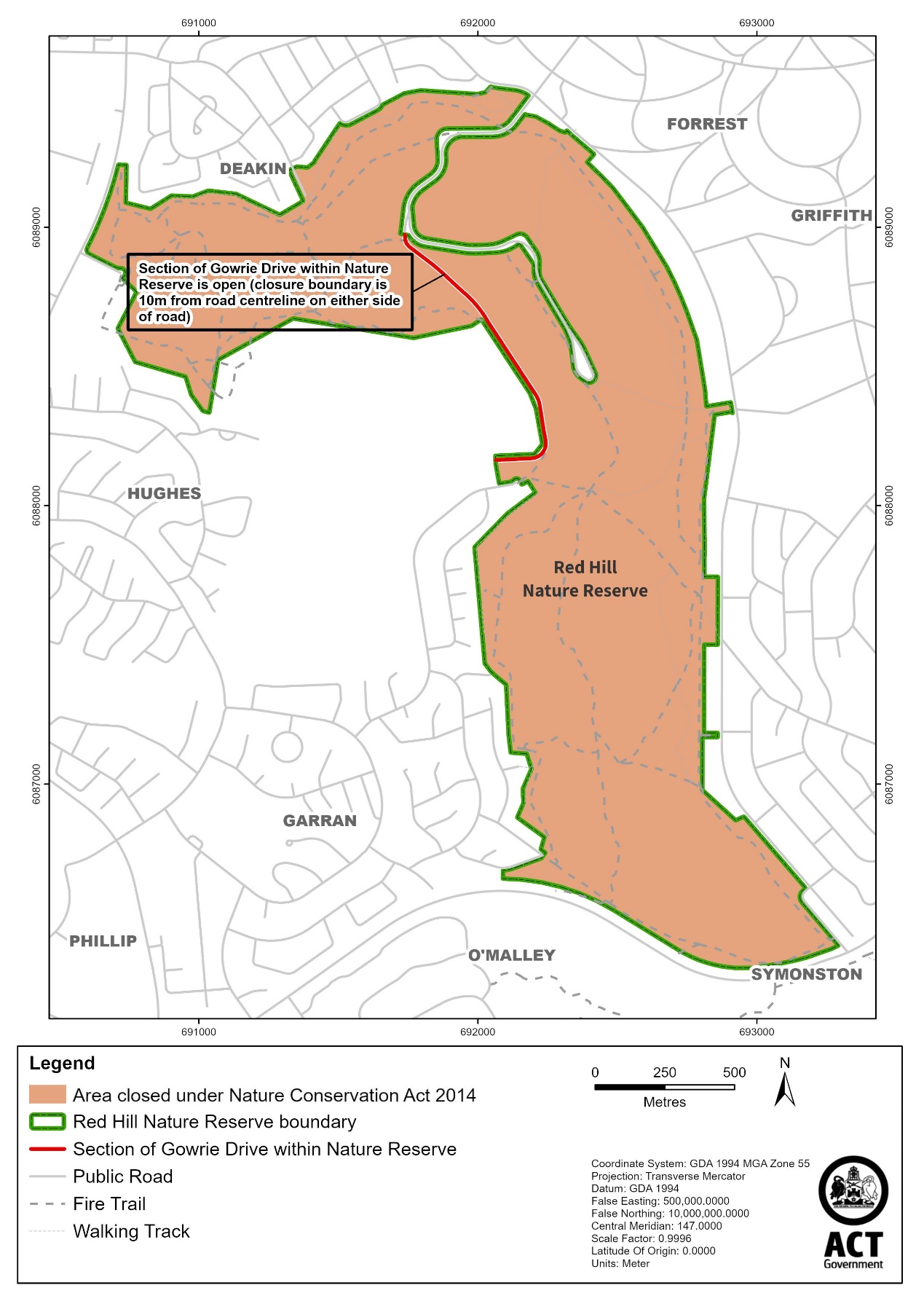 Mount Ainslie Nature Reserve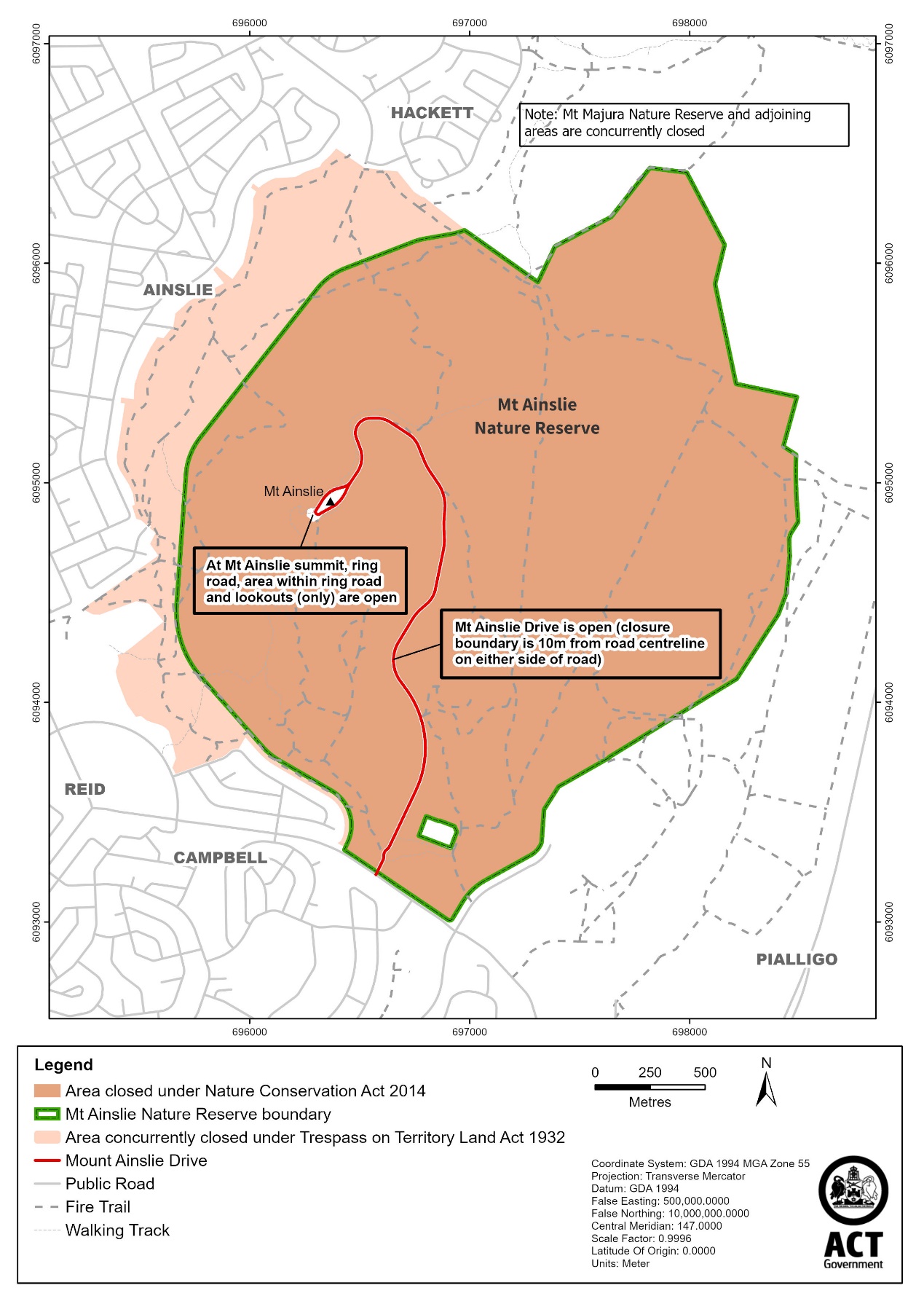 Schedule 3	Closure periods(see s 3)column 1closed reservecolumn 2times when public access is prohibitedRed Hill Beginning at 8:00 pm every Tuesday and Thursday and ending on the following day at 4:00 am Mount Ainslie Mount Majura Nature Reserve Mount Pleasant Nature ReservePercival Hill Nature ReserveBeginning at 8:00 pm every Tuesday and ending the following day at 4.00am 